Исследовательский этап МОУ «Гимназия № 4» - одно из лучших учебных заведений  г.о. Электросталь. Уже на протяжении тридцати пяти лет гимназия удерживает лидирующие позиции на рынке образовательных услуг города благодаря творческому сотрудничеству учителей, учеников и их родителей.
           Учитывая высокую заболеваемость ВИЧ-инфекцией и ее быстрые темпы распространения, возникает необходимость в активном проведении профилактики по ВИЧ.  Нам  стало интересно, насколько  учащиеся данной гимназии  и их родители владеют информацией о ВИЧ и СПИДе.Мы выделили 3 группы:1 группа - учащиеся 6 «Б» класса (возрастная группа 12 лет) – классный руководитель Цыганкова Е.А.2 группа - учащиеся 9 «А» класса (возрастная группа 15 лет) – классный руководитель Тимофеева Д.В.3 группа – родители учащихся.Для каждой группы разработали социологические тесты-анкеты. (см. Приложение 1, 2, 3). На первом этапе исследований мы обратились  к социальному педагогу Бродецкой Татьяне Анатольевне,  классным руководителям 9 «А» класса – Тимофеевой Дарье Викторовне и 6 «Б» класса - Цыганковой Елене Александровне с просьбой рассказать о том, как ведется профилактическая работа в этих классах.Профилактика СПИДа в гимназии начинается уже с начальной школы и проводится на уроках по окружающему миру. Дети уже знают о том, что такое болезнь, кровь, микробы. Учителя в игровой форме  рассказывают о вирусе иммунодефицита. Младшим школьникам достаточно знать о том, что СПИД является серьезной болезнью, которая вызывается вирусом. Обязательно заостряется внимание на том, что у детей шансы заразиться такой болезнью очень малы. Обсуждать секс с младшими школьниками еще рано. Однако можно объяснить малышу, что любые контакты с кровью других людей категорически запрещены, ведь это может вызвать СПИД. Мероприятия для школьников 1-4 класса ограничиваются беседами и выполнением рисунков на заданную тематику. Профилактика ВИЧ-инфекции  для учеников 5-9 классов проходит более активно. Дети среднего (предподросткового) возраста начинают осознавать особенности своего тела. На уроках биологии ведутся открытые разговоры об интимных отношениях. Детям в возрасте 10-13 лет уже нужно прямо рассказать о том, что такое СПИД. Мероприятия в школе направлены на пропаганду здорового образа жизни. Устраиваются различные «дни здоровья», а школьникам разрешают выразить свое собственное мнение о страшной болезни в форме стенгазет и листовок. Сам процесс подготовки не только сплотит одноклассников, но и инициирует локальные обсуждения проблемы. Иногда учителя доверяют ученикам подготовить доклад для общешкольного семинара. Доказано, что лучшая профилактика ВИЧ в молодежной среде: обращение одноклассника, а не высококвалифицированного, но незнакомого специалиста.Подростковый возраст  (10-11 класс) характеризуется появлением интереса к сексу, половым созреванием и гормональными сбоями. Старшеклассники начинают собираться компаниями, пробовать алкоголь и сигареты. Многие чувствуют давление со стороны сверстников. О том, что такое секс, уже знает каждый (хорошо, если только в теории). Поэтому, профилактика СПИДа у подростков в первую очередь направлена на обеспечение безопасных интимных отношений. Учителя и волонтеры распространяют информацию о безопасном сексе, а также раздают бесплатные презервативы. Отдельные уроки посвящают опасности наркотиков. Старшеклассникам показывают фильмы о жизни наркоманов и даже проводят экскурсии в волонтерские центры.Учителя обеспокоены тем, что многие родители не рассказывают своим детям про СПИД, а возлагают всю ответственность на образовательные учреждения.  В гимназии, действительно, в течение года проводятся разнообразные мероприятия по профилактике ВИЧ. Но доверительный разговор с родителями никогда не будет лишним. Поэтому стоит пообщаться на деликатную тему с ребенком, независимо от того проводятся ли мероприятия по профилактике ВИЧ/СПИД в гимназии.Социальный педагог Бродецкая Татьяна Анатольевна познакомила нас с планом профилактический работ в гимназии на 2018-2019 учебный год. План отражает работу не только с учащимися гимназии, их родителями, но и учителями. (Приложение 4).Все мероприятия по профилактике СПИДа в гимназии можно условно разделить на пять основных категорий:-  открытые уроки для отдельных классов;- общешкольные собрания с активным обсуждением проблемы;-  творческие акции (конкурс стенгазет, тематические викторины);-  проведение «дней здоровья»;-  семинары с привлечением родителей.	19 декабря мы, вместе с классными руководителями, провели анонимный социологический опрос учащихся 6 «Б» класса и 9 «А» класса. Цель этого опроса заключается в выявлении уровня знаний о ВИЧ/СПИДе среди учащихся возрастной группы 12, 15 лет.В 6 «Б» классе в социологическом опросе  на тему «Что я знаю о ВИЧ/СПИДе»  участвовало  32 человека. Ребятам было предложено ответить на 12 вопросов.Таблица 4.Результаты социологического опроса  на тему «Что я знаю о ВИЧ/СПИДе» Социологический опрос показал, что учащиеся 6 «Б» класса уже достаточно хорошо осведомлены о проблемах ВИЧ. Но некоторые вопросы вызвали у ребят затруднения, а на некоторые они не смогли ответить верно. У 80,8% учащихся отмечается наличие знаний о СПИДе, остальные, т .е. 19,2%  ответили, что не знают о СПИДе. (Диаграмма 4)Конкретно на вопрос,  излечимо ли это заболевание 40,3% ответили верно, также, 40,4% отвечают, что СПИД можно излечить и 15,5 % затруднились ответить на этот вопрос. (Диаграмма 5)Настораживает и то, что трое учащихся класса, а это 21,7% всех опрашиваемых  ребят класса, на данный момент не готовы прийти на помощь близким людям, заболевшим СПИДом.Диаграмма 4Диаграмма 5На основании анонимного социологического опроса, можно сделать вывод, что  профилактическую работу по проблеме ВИЧ/СПИД в шестом классе необходимо продолжать, привлекая для этого не только учителей, но и волонтёров, а также родителей учащихся. Такую работу можно проводить на уроках биологии и во время внеурочной деятельности.В 9 «А» классе в анонимном социологическом опросе  на тему «Что вы знаете о СПИДе»  участвовало  23 человека. Ребятам было предложено ответить на 32 вопроса.Таблица  5Результаты социологического опроса  на тему «Что я знаю о СПИДе»	Социологический опрос показал, что ребята возрастной группы 15 лет уже знают о ВИЧ СПИДа.  Они понимают, что данная проблема является не только медицинской, но и социальной. В то же время только 50% ребят понимают, в чем  различие вируса ВИЧ и заболевания СПИД. Они плохо информированы о том, через какое время с момента предполагаемого заражения лучше сдавать тест на антитела к ВИЧ, что такое период «окна»,  с какого момента после инфицирования человек может заразить других.  Нас очень удивило, что ребята не знают, что алкоголь и наркотики увеличивают риск заражения ВИЧ.Настораживает и том факт, что дети не  обсуждают с родителями тему ВИЧ и СПИД (способы заражения, пути передачи и т. д.). Они боятся, что родители будут шокированы, будут задавать много вопросов,  не обратят никакого внимания, потому что им все равно. Только 30,1% родителей , по ответам учеников, отнесутся с пониманием.Поэтому мы посчитали необходимым узнать, какой информацией владеют родители учащихся о проблеме ВИЧ СПИДа. На родительском собрании родителям было предложено анонимно ответить на 4 вопроса и высказать свои предложения и советы по профилактической работе по проблеме ВИЧ – СПИД.В анонимном социологическом опросе участвовало18 родителей учащихся 9 «А» класса.Таблица 6Результаты социологического опроса родителей (законных представителей) на тему «Что должен знать о ВИЧ СПИДа каждый»Советы родителейСоблюдать правила личной гигиены.Не иметь случайных половых связей.Всегда предохраняться латексными презервативами.Никогда не употреблять наркотиков – это верный путь к ВИЧ.Посещать салоны красоты и тату салоны только с проверенными сертификатами.Следить за тем, чтобы в больницах при инъекциях и сдаче крови использовались  только одноразовые шприцы и одноразовые медицинские инструменты.Регулярно сдавать анализы и проходить плановые обследования.Вести здоровый образ жизни.Диаграмма 6Социологический опрос показал, что  и среди родителей также  необходимо проводить профилактическую работу. Это могут быть родительские собрания в виде круглого стола «Профилактика ВИЧ-инфекции путем пропаганды здорового образа жизни»;  на собрание могут быть приглашены медицинские работники или волонтеры, и поговорить  на тему «Пути заражения» или провести единый информационный классный час  «Урок во имя жизни» для учащихся и их родителей.6.3.  Обобщение  материала   1. ВИЧ — это вирус, который ослабляет иммунную систему и делает организм более склонным к развитию оппортунистических заболеваний и инфекций.2. Хотя в настоящее время от ВИЧ невозможно избавиться полностью, люди могут устанавливать контроль над вирусом. Пациенты с ВИЧ-положительным статусом могут жить здоровой и полноценной жизнью при правильном медицинском уходе, который главным образом заключается в приёме антиретровирусных препаратов.3. Ранняя диагностика и эффективное лечение — это те жизненно важные шаги, которые помогают замедлить прогрессирование вируса и значительно повышают качество жизни.4. Своевременное выявление признаков ВИЧ позволяет  получить быстрый диагноз и быстрое лечение.5. Здоровый образ жизни без алкоголя и наркотиков, при постоянном проверенном половом партнере веет нас долгой и счастливой жизни. ЗАКЛЮЧЕНИЕ	В результате изучения научной литературы и проведенного исследования нам удалось достигнуть поставленной цели.1. Мы получили  информацию о вирусе иммунодефицита человека, путях передачи инфекции и мерах профилактики заболевания2. Провели социологический опрос среди учащихся МОУ «Гимназия № 4» (возрастная группа 12 и 15 лет) и их родителей и законных представителей (возрастная группа 30 лет и старше). Проведенные исследования показали, что профилактическую работу по данной проблеме  необходимо систематически  проводить среди всех возрастных групп.3. У нас  получилось информировать учащихся и их родителей о проблеме ВИЧ/СПИД, о ценностном отношении к своему здоровью, о службах помощи для ВИЧ-инфицированных.Мы пришли к выводу, что уберечься от СПИДа может тот, кто ведет нормальную половую жизнь, соблюдает правила личной гигиены, не употребляет спиртные напитки и наркотики. В ходе исследовательской работы мы  работали  с научной литературой, познакомились с методикой ведения научного эксперимента, оформляли результаты наших исследований и  наблюдений. Нашу работу можно использовать на уроках биологии и внеурочной деятельности, как наглядное пособие. 8. ОЖИДАЕМЫЕ  РЕЗЛЬТАТЫ  РЕАЛИЗАЦИИ  ПРОЕКТА  1. Формирование у участников Проекта мотивации к ведению здорового и безопасного образа жизни, негативного отношения к различным асоциальным явлениям в обществе.2. Повышение социальной активности молодежи путем вовлечения в позитивные формы досуговой занятости, волонтерскую деятельность.3. Повышение компетентности педагогической и родительской общественности, других специалистов, работающих с детьми и подростками, в вопросах профилактики асоциальных проявлений в обществе.4. Создание методической базы для организации и проведения профилактических мероприятий.СПИСОК ИСПОЛЬЗУЕМЫХ ИНТЕРНЕТ РЕСУРСОВ И ЛИТЕРАТУРЫ1.http://aids-centr.perm.ru/images/4/hiv_in_russia/hiv_in_rf_30.06.2018.pdf- Справка ВИЧ-инфекция в Российской Федерации  на 2018 г2.https://spid-vich-zppp.ruОфициальная статистика. 3.http://trv-science.ru/2011/04/12/10-vazhnejshix-faktov-o-vich-i-spide/ -               10 важнейших фактов о ВИЧ и СПИДе.4. ред. Денисов, Б.П. Том 11. Демография ВИЧ; М.: МАКС Пресс - Москва, 2005. - 126 c.5. Колман Майкл Вирусная инфекция; Эгмонт Россия Лтд. - Москва, 2000. 6.Рахманова А.Г., Виноградова Е.Н., Воронин Е.Е., Яковлев А.А. ВИЧ-инфекция.
7.Личко А.Е., Битенский В.С. Подростковая наркомания. - Л.: Медицина, 1991.8.Ляхович А.В., Голиусов А.Т., Полесский В.А., Лозовская А.С., Романенко Г.Ф. Профилактика ВИЧ/СПИд и других инфекций, передающихся половым путем. – М., Медицина для Вас, 20039.Азбука СПИДа : Пер. с англ. / Под редакцией. М. Адлера. – М. : Мир, 199110.Профилактика ВИЧ-инфекции среди населения. Вопросы и ответы. – Государственное учреждение здравоохранения «Тульский областной центр по профилактике и борьбе со СПИД и инфекционными заболеваниями»ПРИЛОЖЕНИЕПриложение 1Возрастная группа 12 летСоциологический опрос на тему: «Что я знаю о ВИЧ/СПИДе?»Дата_____________________ Возраст_________ Пол__________Приложение 2Возрастная группа 15 летСоциологический  опрос подростков 15-17 лет «ЧТО ВЫ ЗНАЕТЕ О СПИДе?»1. ВИЧ-инфекция и СПИД - одно и то же?				Да	Нет2. Как Вы думаете, что вызывает СПИД?1. Бактерия2. Вирус3. Грибок4. Не знаю3. Человеческий организм вырабатывает антитела к ВИЧ?	 Да	 Нет4. Существует вакцина от ВИЧ?					 Да	Нет5. В чем суть разрушительного действия ВИЧ на организм?1) Он разрушает свертывающую систему крови.2) Вызывает дисбактериоз.3) Разъедает оболочку нервных стволов.4) Вызывает разрушение костной ткани.5) Способствует помутнению хрусталика глаза.6) Препятствует оплодотворению.7) Разрушает иммунную систему человека.6. Люди, инфицированные ВИЧ, могут чувствовать себя хорошо в течение нескольких лет?	Да	Нет7. Как человек может узнать, что у него ВИЧ?1) Если он заботится о своем здоровье, он почувствует это в первые часы.2) Сдать кровь на анализ на антитела к ВИЧ.3) Почувствует недомогание,4) Сдав мазки и бактериологические посевы у врача-венеролога.8. Через какое время с момента предполагаемого заражения лучше сдавать тест на антитела к ВИЧ?1) На следующий день.2) Каждую неделю в течение года.3) Через 3-6 месяцев.4) Через 3 года.9. Период «окна» - это состояние, когда...1) Организм еще не успел выработать антитела к вирусу и диагностировать заболевание невозможно.2) У человека еще не появились симптомы заболевания.3) Человек не может передать инфекцию другим.10. С какого момента после инфицирования человек может заразить других?1) После окончания периода «окна».2) Когда разовьется СПИД.3) Сразу, с момента своего заражения.4) На последней стадии СПИД.11. Вирусы могут долго сохранять дееспособность...1) Находясь в воде.2) Находясь в крови, грудном молоке, влагалищных выделениях.3) Находясь в воздухе.12. Поскольку ВИЧ неизлечим, лучше и не знать, инфицирован ты, или нет?Лучше знать. Потому, что _____________________________________________________________________________Лучше не знать. Потому, что _____________________________________________________________________________13. По внешнему виду человека всегда можно определить, инфицирован ли он ВИЧ? Да	Нет14. По каким признакам/симптомам у человека можно диагностировать СПИД?1) Наличие оппортунистических заболеваний.2) Выпадение волос, зубов.3) Снижение концентрации в крови иммунных клеток ниже критического уровня.4) Сильная потеря веса.15. Отметьте пути передачи ВИЧ-инфекции.1) Незащищенный сексуальный контакт.2) Пользование общей посудой.3) Переливание крови и использование общих нестерильных шприцев.4) От матери - к ребенку (беременность, роды, вскармливание).5) Воздушно-капельный путь.16. Контакт с какими жидкостями организма наиболее опасен в смысле инфицирования ВИЧ?1) Слюна2) Кровь.3) Моча4) Выделения из носа.5) Сперма.6) Грудное молоко.7) Слезы.8) Влагалищный секрет.17. Алкоголь и наркотики увеличивают риск заражения ВИЧ?1) Да. Потому, что ___________________________________________________________________2) Нет. Потому, что ________________________________________________________________18. Можно заразиться, работая рядом с ВИЧ-инфицированным?	Да	Нет19. Презерватив – абсолютная гарантия безопасности?			Да	Нет20. При пользовании презервативами нужно применять только лубриканты на водной основе?									Да	 Нет21. Противозачаточные таблетки защищают от ВИЧ?			Да	 Нет22. Сколько лет может прожить человек больной СПИДом?	_________________23. Как Вы думаете, нужно ли изолировать больных СПИДом от общества?	Да	Нет24. Может ли ВИЧ-положительный иметь здорового ребенка?		Да	Нет25. Какие из нижеперечисленных мер Вы считаете целесообразными для профилактики СПИДа?1) Пропаганда среди школьников и студентов путем проведения занятий.2) Пропаганда против наркомании3) Широкое использование средств массовой информации – телевидение, радио и др.4) Использование индивидуальных, одноразовых шприцов5) Организация в классах дискуссии по типу равный равному6) Наглядная агитация в школах7) Другой вариант (напишите)_____________________________________________26. Вы обсуждаете с родителями тему «ВИЧ и СПИД» (способы заражения, пути передачи и т. д.)?									Да	Нет27. Как Вы думаете, знаний родителей достаточно, чтобы они смогли ответить на ВСЕ интересующие Вас вопросы по данной теме?				Да	Нет28. Если Вы подойдете к родителям и произнесете фразу «Я хочу сдать анализы на ВИЧ», какова будет их реакция? (можно выбрать несколько вариантов ответов)1) Родители будут удивлены или шокированы2) Родители начнут задавать множество вопросов3) Родители не обратят внимания на мое пожелание4) Родители с пониманием отнесутся к желанию5) Я не скажу родителям такую фразу, т. к. _____________________________29. Вы знаете о том, где можно сдать анализы на ВИЧ?			Да	 Нет30. Хотели ли вы получить больше подробной информации на тему «ВИЧ и СПИД»?               Да	 Нет31. Вы хотели, чтобы проводились уроки «Равный равному о…» (урок-дискуссия на определенную тему).								Да	 Нет32. Если Вы ответили «ДА» на предыдущий вопрос, напишите несколько тем для обсуждений, которые Вас особенно интересуют_________________________________________________________________Приложение 3Возрастная группа 30 лет и старшеСоциологический опрос родителей (законных представителей)«Что должен знать о ВИЧ каждый»1. ВЫ знаете, как расшифруется СПИД?данетне знаю2. ВЫ знаете причины заболевания СПИДа?данетне знаю3. Как вы думаете, СПИД передается от матери к ребенку?данетне знаю4. Вы уверены, что вы на 100% не больны СПИДом?данетне знаюВаши предложения и советы: _____________________________________________________________________________________________________________________________________________________________________________________________________________________________________________________________________________________________________________________________________________________________________________________________________________________________________________________________________________________________________________________________________________________________________________________________________________________________________________________________________________________________________________________Приложение 4План мероприятий по профилактикеВИЧ-инфекциис трудовым коллективом МОУ «Гимназия № 4»на 2018/2019 учебный годПлан мероприятий по профилактике ВИЧ-инфекциис учащимися на 2018/2019 учебный годПриложение  5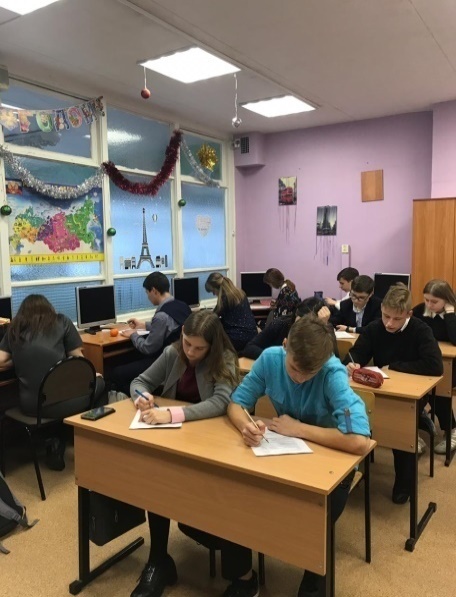 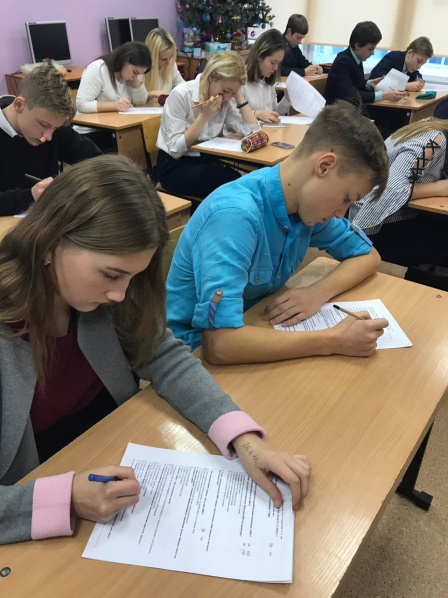 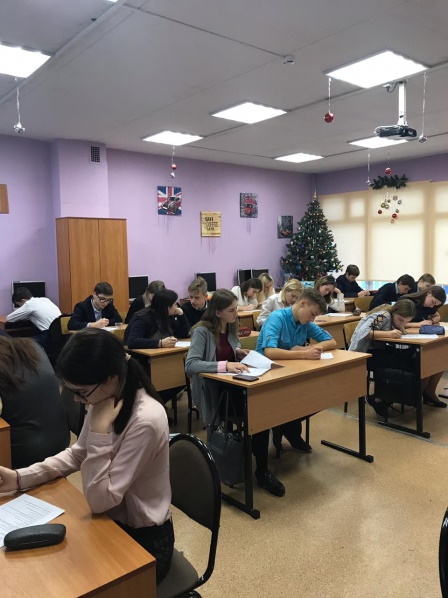 Социологический опрос в 9«А» классе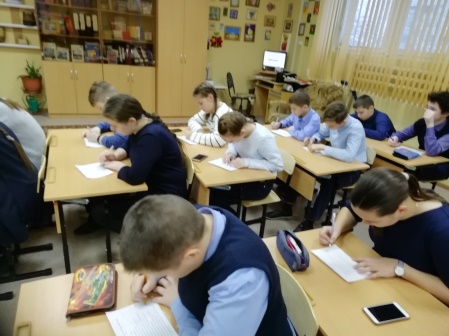 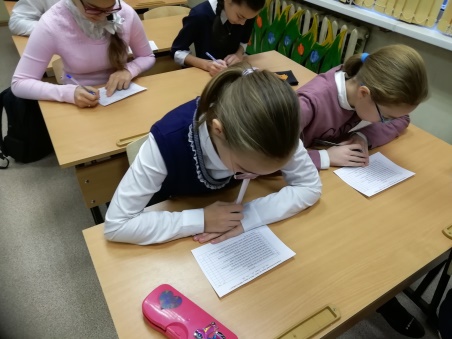 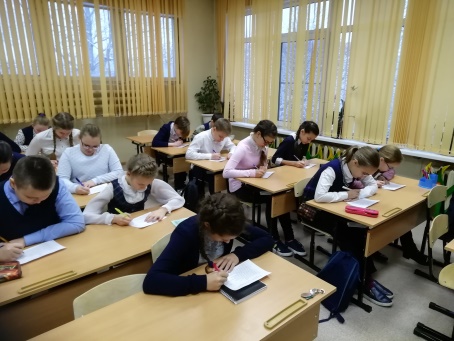 Социологический опрос в 6«Б» классе№п/пВОПРОСЫДаНетЗатруднились ответить1Любой человек может заразиться ВИЧ-инфекцией26 чел. – 80,6%5 чел. – 15,5%-2ВИЧ/СПИД можно лечить, но нельзя до конца вылечить13 чел. - 40,3 %13 чел. - 40,3 %5 чел. – 15,5%3ВИЧ-инфекция может передаваться через воздух (во время разговора, кашля)7 чел. – 21,7%22 чел. 0 68,2%-4Можно самостоятельно определить свой ВИЧ-статус без тестирования1 чел. - 3,1%30 чел. – 93,0%-5Для ВИЧ-инфецированных требуется отдельное рабочее место, кабинет для обучения18 чел. – 55,8% 12 чел. – 37,2%1 чел. – 3,1%6ВИЧ-инфекция передается при использовании общей иглы, шприца22 чел. – 68,2%8 чел – 24,8%1 чел. – 3,1%7Можно заразиться ВИЧ, если целоваться с ВИЧ-инфецированным человеком22 чел. – 68,2%8 чел – 24,8%1 чел. – 3,1%8Через укус комара можно заразиться ВИЧ-инфекцией12 чел. – 37,2%17 чел. – 52,7%2 чел. – 6,2%9ВИЧ передается через незащищенные (т.е. без презерватива) половые отношения22 чел. – 68,2%5 чел – 15,5%4 чел. - 12,4%10Женщина, инфицированная ВИЧ, может родить здорового ребенка7 чел.  - 21,7%21 чел. – 65,1%3 чел. – 21,7%11Вы проходили тестирование на ВИЧ на протяжении последних 12 месяцев1 чел. – 3,1%29 чел. – 89,9%1 чел. – 3,1%12Если близкий вам человек заболеет СПИДом, вы будите поддерживать его/ее, помогать и ухаживать за ним/ней28 чел. – 86,8%3 чел. – 21,7%-№п/пВопросыДаНетЗатруднились ответить1ВИЧ-инфекция и СПИД - одно и то же? 	10 - 43%12 – 51,6%1 – 4,3%2Как Вы думаете, что вызывает СПИД?18 – 77,4%5 – 22,6%-3Человеческий организм вырабатывает антитела к ВИЧ?6 – 25,8%17 – 73,1%-4Существует вакцина от ВИЧ?19 – 81,7%2 – 5,6%-5В чем суть разрушительного действия ВИЧ на организм?ответили верно13- 55,9%ошиблись10 – 40,3%-6Люди, инфицированные ВИЧ, могут чувствовать себя хорошо в течение нескольких лет?18 – 77,4%5 – 23,6%-7Как человек может узнать, что у него ВИЧ?22 – 95,7%-1 – 4,3%8Через какое время с момента предполагаемого заражения лучше сдавать тест на антитела к ВИЧ?ответили верно10 – 40,3%ошиблись11 – 59,7%-9Период «окна» - это состояние, когда...ответили верно9 – 38,7%ошиблись14 – 60,2%-10С какого момента после инфицирования человек может заразить других?ответили верно13 – 55,9%ошиблись10 – 40,3%-11Вирусы могут долго сохранять дееспособность...16 – 68,8%4 – 17,2%2 – 8,6%12Поскольку ВИЧ неизлечим, лучше и не знать, инфицирован ты, или нет?22 – 95,7%объяснили  19 – 81,7%-не смогли объяснить3 – 12,9%1 – 4,3%13По внешнему виду человека всегда можно определить, инфицирован ли он ВИЧ?ответили верно22 – 95,7%-1 – 4,3%14По каким признакам/симптомам у человека можно диагностировать СПИД?ответили верно16 – 68,8%ошиблись6 – 25,8%1 – 4,3%1515. Отметьте пути передачи ВИЧ-инфекции.ответили верно23 – 100%--16Контакт с какими жидкостями организма наиболее опасен в смысле инфицирования ВИЧ?ответили верно20 – 80,6%3 – 12,9%17Алкоголь и наркотики увеличивают риск заражения ВИЧ?3 – 12,9%21 – 94,4%18Можно заразиться, работая рядом с ВИЧ-инфицированным?3 – 12,9%17 – 73,1%3 – 12,9%19Презерватив – абсолютная гарантия безопасности?8- 34,3%10 – 40,3%3 – 12,9%20При пользовании презервативами нужно применять только лубриканты на водной основе?  10 – 40,3%4 – 17,2%9 – 38,7%21Противозачаточные таблетки защищают от ВИЧ?	2 – 8,6%19 – 81,7%2- 8,6%22Сколько лет может прожить человек больной СПИДом?2- 8,6%20 – 80,6%1 – 4,3%23Как Вы думаете, нужно ли изолировать больных СПИДом от общества?	6 – 25,8%14 – 64,2%3 – 12,9%24Может ли ВИЧ-положительный иметь здорового ребенка?6 – 25,8%14 – 64,2%3 – 12,9%25Какие из нижеперечисленных мер Вы считаете целесообразными для профилактики СПИДа?ответили верно23 – 100%--26Вы обсуждаете с родителями тему «ВИЧ и СПИД» (способы заражения, пути передачи и т. д.)?	6 – 25,817 – 73,1%-27Как Вы думаете, знаний родителей достаточно, чтобы они смогли ответить на ВСЕ интересующие Вас вопросы по данной теме? 	10 – 40,3%10 – 40,3%3 – 12,9%28Если Вы подойдете к родителям и произнесете фразу «Я хочу сдать анализы на ВИЧ», какова будет их реакция? (можно выбрать несколько вариантов ответов)1.Родители будут шокированы – 9 –38,7%2.Зададут много вопросов – 19 – 40,1%3.Не обратят внимания – 1 - 4,3%4.Отнестся с пониманием – 7 – 30,1%5.Не скажут ничего, им все равно – 2 –8,6%1.Родители будут шокированы – 9 –38,7%2.Зададут много вопросов – 19 – 40,1%3.Не обратят внимания – 1 - 4,3%4.Отнестся с пониманием – 7 – 30,1%5.Не скажут ничего, им все равно – 2 –8,6%1.Родители будут шокированы – 9 –38,7%2.Зададут много вопросов – 19 – 40,1%3.Не обратят внимания – 1 - 4,3%4.Отнестся с пониманием – 7 – 30,1%5.Не скажут ничего, им все равно – 2 –8,6%29Вы знаете о том, где можно сдать анализы на ВИЧ?	15 – 63,9%3 – 12,9%5 – 23,6%30Хотели ли вы получить больше подробной информации на тему «ВИЧ и СПИД»?               13 – 55,9%8 – 34,4%2 – 8,6%31Вы хотели, чтобы проводились уроки «Равный равному о…» (урок-дискуссия на определенную тему).9 – 38,7%13 – 55,9%1 – 4,3%32Если Вы ответили «ДА» на предыдущий вопрос, напишите несколько тем для обсуждений, которые Вас особенно интересую1.Когда будет разработана вакцина против ВИЧ.2.Забота и физическом,  и психологическом здоровье человека.1.Когда будет разработана вакцина против ВИЧ.2.Забота и физическом,  и психологическом здоровье человека.1.Когда будет разработана вакцина против ВИЧ.2.Забота и физическом,  и психологическом здоровье человека.№ п/пВопросДаНетЗатруднились ответить1ВЫ знаете, как расшифруется СПИД?15 – 83,25%3 – 16,5%2ВЫ знаете причины заболевания СПИДа?17 – 94,35%1 – 5,55%3Как ВЫ думаете, СПИД передается от матери к ребенку?13 – 72,15%1 – 5,55%4 – 22,20%4ВЫ уверены, что вы на 100% не больны СПИДом?17 – 9,35%1 – 5,55%№п/пВОПРОСЫДаНет1Любой человек может заразиться ВИЧ-инфекцией2ВИЧ/СПИД можно лечить, но нельзя до конца вылечить3ВИЧ-инфекция может передаваться через воздух (во время разговора, кашля)4Можно самостоятельно определить свой ВИЧ-статус без тестирования5Для ВИЧ-инфецированных требуется отдельное рабочее место/ кабинет для обучения6ВИЧ-инфекция передается при использовании общей иглы, шприца7Можно заразиться ВИЧ, если целоваться с ВИЧ-инфецированным человеком8Через укус комара можно заразиться ВИЧ-инфекцией9ВИЧ передается через незащищенные (т.е. без презерватива) половые отношения10Женщина, инфицированная ВИЧ, может родить здорового ребенка11Вы проходили тестирование на ВИЧ на протяжении последних 12 месяцев12Если близкий вам человек заболеет СПИДом, вы будите поддерживать его/ее, помогать и ухаживать за ним/ней№   п/пМероприятиеСроки проведенияОтветственные1.Круглый стол«Профилактика ВИЧ-инфекции путем пропаганды здорового образа жизни»13.09.2018Заместитель директора по ВР2.Анкетирование «Что Вы  знаете о ВИЧ-инфекции»28.09.2018Педагог-организатор3.Встреча с медработником «Пути заражения»11.10.2018Заместитель директора по ВР4.Единый информационный час«Урок во имя жизни»30.11.2018Классные руководители5.Семинар практикум «Профилактика ВИЧ-инфекции в школе»13.12.2018Заместитель директора по ВР6.Конкурсная программа «Вместе против СПИДа»10.01.2019Педагог-организатор7.Пресс-конференция«Проблемы ВИЧ-инфекции»14.02.2019Заместитель директора по ВР8.Спортландия«Мы за здоровый образ жизни»14.03.2019Учитель физической культуры и спорта9.Игра «Лабиринт»11.04.2018Педагог социальный10.Просмотр видеофильма«Стоп - СПИД»16.05.2018Заместитель директора по ВР11.Прохождение медицинского обследования1 раз в годДиректор школы№ п/пМероприятиеСроки проведенияОтветственные1.Классные часы в рамках Недели здоровья «Молодежь. Здоровье. Образ жизни»14.09.2018Классные руководители1-11 классов2.Проведение Дней здоровья2 суббота месяцаУчитель физической культуры и спорта3.Встреча с медработником«Пути заражения»19.10.2018Зам. директора по ВР4.Акция «Молодежь против СПИДа»:- единый информационный час«Урок во имя жизни»;- конкурс плакатов «СПИДу – нет!»;- анкетирование «Знаем ли мы о СПИДе?»;- диспут «Вместе против СПИДа»;- игра «Мозаика»;- тематическая дискотека «Молодежь против СПИДа»26.11 – 01.12.2018Заместитель директора по ВРПедагог-организаторПедагог социальный  Классные руководители5.Творческое задание«Письмо моему сверстнику»21.12.20186.Ролевая игра «Чья сторона?»08.01.2019Зам. директора по ВР7.Ситуационная игра«В чем проблема?»08.02.2019Педагог-организатор8.Творческое задание«Мини-сочинение»15.03.20199.Спортландия«Мы за здоровый образ жизни»19.04.2019Учитель физической культуры и спорта10.День памяти жертв СПИДа:акция «Свеча памяти»18.05.2019Педагог-организатор11.Проведение кинолекториев и видеопоказов по данной тематике1 раз в месяцЗам. директора по ВР12.Прохождение медицинского обследования1 раз в годЗам. директора по ВР